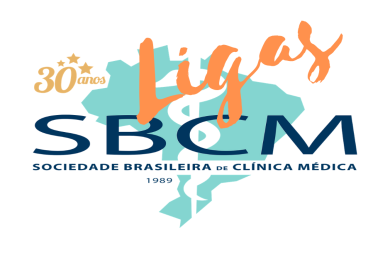 CLUBE DE BENEFICIOS- Descontos de 20% nos cursos oferecidos pela  Escola Paulista de Ciências Médicas.- Desconto para participação de congressos e cursos que possam ser direcionados a acadêmicos pela  SBCM.- Acesso ao informativo da SBCM, revistas, jornais e boletins.